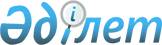 Қазақстан Республикасы Үкiметiнiң 1996 жылғы 13 желтоқсандағы N 1533 және 1997 жылғы 7 қаңтардағы N 14 қаулыларына өзгерiстер енгiзу туралы
					
			Күшін жойған
			
			
		
					Қазақстан Республикасы Үкiметiнiң 1997 жыл 17 наурыздағы N 329 қаулысы. Күші жойылды - ҚР Үкіметінің 2005 жылғы 9 ақпандағы N 124 қаулысымен (P050124)



      Қазақстан Республикасының Үкiметi қаулы етедi: 



      Қазақстан Республикасы Үкiметiнiң кейбiр шешiмдерiне мынадай өзгерiстер енгiзiлсiн: 



      1. "1997 жылға арналған реформаларды тереңдету жөнiндегi Қазақстан Республикасы Үкiметi шараларының кең ауқымды жоспары туралы" Қазақстан Республикасы Үкiметiнiң 1996 жылғы 13 желтоқсандағы N 1533 қаулысының қосымшасына:



      "Реформаларды заңдық қамтамасыз ету" деген ҮII бөлiмде, реттiк нөмiрi 111, мына жолдар алынып тасталсын:



      "Су кодексi    Заң жобасы,                 Суресурскомы,



                     Үкiмет қаулысы    маусым    Экобиоресурсминi,



                                       1997 ж.   Әдiлетминi"



      2. "Қазақстан Республикасы Үкiметiнiң 1997 жылға арналған заң жобасы жұмыстарының жоспары туралы" Қазақстан Республикасы Үкiметiнiң 1997 жылғы 7 қаңтардағы N 14 қаулысымен бекiтiлген, Қазақстан Республикасы Үкiметiнiң 1997 жылғы Заң жобасы жұмыстарының жобасынан мына жолдар алынып тасталсын:



      "26 "Шаруа қожалығы       Мемжерком,         қаңтар, ақпан



          туралы" Заңға         Ауылшарминi,          наурыз



          өзгерiстер мен        Әдiлетминi,



          толықтырулар          Аграрлық сектордағы



          енгiзу туралы         реформалар бөлiмi

      27 Ауылшаркооперативтерi Ауылшарминi,       қаңтар, ақпан



         мен басқа да ерiктi   Әдiлетминi,           наурыз



         бiрлестiктерiн құру   Аграрлық



         және олардың жұмыс    сектордағы



         iстеуi мәселелерi     реформалар



         бойынша қолданып      бөлiмi



         жүрген заңдарға



         өзгерiстер мен толық.



         тырулар енгiзу туралы

      50 Су кодексi /жаңа      Суресурскомы,      мамыр, маусым



         редакция/             Экобиоресурсминi,     тамыз



                               Энергиякөмiрминi,



                               Әдiлетминi,



                               Аграрлық сектордағы



                               реформалар бөлiмi


      Қазақстан Республикасының




         Премьер-Министрi


					© 2012. Қазақстан Республикасы Әділет министрлігінің «Қазақстан Республикасының Заңнама және құқықтық ақпарат институты» ШЖҚ РМК
				